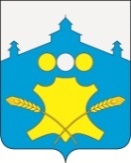 АААдминистрацияБольшемурашкинского муниципального районаНижегородской областиПОСТАНОВЛЕНИЕ      29.11.2019 г.              26.11.2019  Сл-106-374096/19                  № 435О ВНЕСЕНИИ ИЗМЕНЕНИЙ В ПОРЯДОК ОСУЩЕСТВЛЕНИЯ ФИНАНСОВЫМ  УПРАВЛЕНИЕМ АДМИНИСТРАЦИИ БОЛЬШЕМУРАШКИНСКОГО МУНИЦИПАЛЬНОГО РАЙОНА НИЖЕГОРОДСКОЙ ОБЛАСТИ ПОЛНОМОЧИЙ ПО ВНУТРЕННЕМУ МУНИЦИПАЛЬНОМУ ФИНАНСОВОМУ КОНТРОЛЮ На основании  Федерального закона от 26.07.2019 N 199-ФЗ "О внесении изменений в Бюджетный кодекс Российской Федерации в части совершенствования государственного (муниципального) финансового контроля, внутреннего финансового контроля и внутреннего финансового аудита":Администрация Большемурашкинского муниципального района Нижегородской области п о с т а н о в л я е т: Внести в порядок осуществления финансовым управлением администрации Большемурашкинского муниципального района Нижегородской области полномочий по внутреннему муниципальному финансовому контролю, утвержденный постановлением администрации Большемурашкинского  муниципального района Нижегородской области от 14.02.2014 года № 78, следующие изменения:    Пункты 1.4.-1.5. изложить в следующей редакции:"1.4. При реализации контрольной деятельности Управление осуществляет: контроль за соблюдением положений правовых актов, регулирующих бюджетные правоотношения, в том числе устанавливающих требования к бухгалтерскому учету и составлению и представлению бухгалтерской (финансовой) отчетности муниципальных учреждений;контроль за соблюдением положений правовых актов, обусловливающих публичные нормативные обязательства и обязательства по иным выплатам физическим лицам из бюджетов бюджетной системы Российской Федерации, а также за соблюдением условий договоров (соглашений) о предоставлении средств из местного бюджета, муниципальных контрактов;контроль за соблюдением условий договоров (соглашений), заключенных в целях исполнения договоров (соглашений) о предоставлении средств из  бюджета, а также в случаях, предусмотренных  Бюджетным  Кодексом, условий договоров (соглашений), заключенных в целях исполнения муниципальных контрактов;контроль за достоверностью отчетов о результатах предоставления и (или) использования бюджетных средств (средств, предоставленных из бюджета), в том числе отчетов о реализации муниципальных программ, отчетов об исполнении муниципальных заданий, отчетов о достижении значений показателей результативности предоставления средств из бюджета;финансовый контроль за использованием региональным оператором средств, полученных из местного бюджета в пределах своих полномочий.1.5. Объектами внутреннего муниципального финансового контроля (далее - объекты контроля) являются: 1) главные распорядители (распорядители, получатели) бюджетных средств, главные администраторы (администраторы) доходов местного бюджета, главные администраторы (администраторы) источников финансирования дефицита местного бюджета; 2) финансовый орган публично-правового образования, бюджету которого предоставлены межбюджетные субсидии, субвенции, иные межбюджетные трансферты, имеющие целевое назначение, бюджетные кредиты, местная администрация;3) муниципальные учреждения Большемурашкинского муниципального района Нижегородской области; 4) муниципальные унитарные предприятия Большемурашкинского муниципального района Нижегородской области;5) юридические лица (за исключением муниципальных учреждений, муниципальных унитарных предприятий), индивидуальные предприниматели, физические лица являющиеся:юридическими и физическими лицами, индивидуальными предпринимателями, получающими средства из местного бюджета на основании договоров (соглашений) о предоставлении средств из местного бюджета и (или) муниципальных контрактов, кредиты, обеспеченные  муниципальными гарантиями;исполнителями (поставщиками, подрядчиками) по договорам (соглашениям), заключенным в целях исполнения договоров (соглашений) о предоставлении средств из местного бюджета и (или) муниципальных контрактов, которым в соответствии с федеральными законами открыты лицевые счета в финансовом органе муниципального образования;6) региональный оператор, созданный в соответствии с Законом Нижегородской области от 28 ноября 2013 года № 159-З "Об организации проведения капитального ремонта общего имущества в многоквартирных домах, расположенных на территории Нижегородской области", в части средств местного бюджета. 7) муниципальные заказчики, контрактные службы, контрактные управляющие, уполномоченные органы, уполномоченные учреждения, специализированные организации, осуществляющие действия, направленные на осуществление закупок товаров, работ, услуг для нужд Большемурашкинского муниципального района, в соответствии с законодательством Российской Федерации о контрактной системе."  Пункты 2. 7.- 2.12. изложить в следующей редакции:"2.7. Методами осуществления контрольной деятельности являются проверка, ревизия, обследование (далее - контрольные мероприятия). 2.8. Под проверкой понимается совершение контрольных действий по документальному и фактическому изучению законности отдельных финансовых и хозяйственных операций, достоверности бюджетного (бухгалтерского) учета и бюджетной отчетности, бухгалтерской (финансовой) отчетности в отношении деятельности объекта контроля за определенный период.2.9. Под ревизией понимается комплексная проверка деятельности объекта контроля, которая выражается в проведении контрольных действий по документальному и фактическому изучению законности всей совокупности совершенных финансовых и хозяйственных операций, достоверности и правильности их отражения в бюджетной отчетности, бухгалтерской (финансовой) отчетности.Результаты проверки, ревизии оформляются актом.2.10.  Проверки подразделяются на камеральные и выездные, в том числе встречные проверки.2.11.  Под камеральными проверками  понимаются проверки, проводимые по месту нахождения органа муниципального финансового контроля на основании бюджетной отчетности, бухгалтерской (финансовой) отчетности и иных документов, представленных по его запросу.Под выездными проверками понимаются проверки, проводимые по месту нахождения объекта контроля, в ходе которых в том числе определяется фактическое соответствие совершенных операций данным бюджетной отчетности, бухгалтерской (финансовой) отчетности и первичных документов.Под встречными проверками понимаются проверки, проводимые в рамках выездных и (или) камеральных проверок в целях установления и (или) подтверждения фактов, связанных с деятельностью объекта контроля.2.12. Под обследованием понимаются анализ и оценка состояния определенной сферы деятельности объекта контроля.  Результаты обследования оформляются заключением." Первый абзац  пункта 2.5. изложить в следующей редакции:"на основании поручения главы местного самоуправления Большемурашкинского муниципального района Нижегородской области, начальника финансового управления Большемурашкинского муниципального района Нижегородской области;" Пункт 3.3. дополнить подпунктами  следующего содержания:"4) назначать (организовывать) проведение экспертиз, необходимых для проведения проверок, ревизий и обследований;5) получать необходимый для осуществления внутреннего муниципального финансового контроля постоянный доступ к государственным и муниципальным информационным системам в соответствии с законодательством Российской Федерации об информации, информационных технологиях и о защите информации, законодательством Российской Федерации о государственной и иной охраняемой законом тайне.6) направлять в суд иски о признании осуществленных закупок товаров, работ, услуг для обеспечения муниципальных нужд недействительными в соответствии с Гражданским кодексом Российской Федерации."   Пункт 4.2. изложить в следующей редакции:"4.2.	Акт ревизии, проверки состоит из вводной и описательной частей."  Пункты 5.2.- 5.5. изложить в следующей редакции:"5.2. Под предписанием в понимается документ органа внутреннего муниципального финансового контроля, направляемый объекту контроля в случае невозможности устранения либо неустранения в установленный в представлении срок бюджетного нарушения при наличии возможности определения суммы причиненного ущерба публично-правовому образованию в результате этого нарушения. Предписание содержит обязательные для исполнения в установленный в предписании срок требования о принятии мер по возмещению причиненного ущерба публично-правовому образованию.В случаях, установленных федеральными стандартами внутреннего государственного (муниципального) финансового контроля, органы внутреннего муниципального финансового контроля направляют копии представлений и предписаний главным администраторам бюджетных средств, органам местного самоуправления, осуществляющим функции и полномочия учредителя, иным органам и организациям.5.3. Под представлением понимается документ органа внутреннего муниципального финансового контроля, направляемый объекту контроля и содержащий информацию о выявленных бюджетных нарушениях и одно из следующих обязательных для исполнения в установленные в представлении сроки или в течение 30 календарных дней со дня его получения, если срок не указан, требований по каждому бюджетному нарушению:1) требование об устранении бюджетного нарушения и о принятии мер по устранению его причин и условий;2) требование о принятии мер по устранению причин и условий бюджетного нарушения в случае невозможности его устранения.5.4.  Представления  и  (или)  предписания  подписываются  начальником  Управления. По решению органа внутреннего муниципального финансового контроля срок исполнения представления, предписания органа внутреннего муниципального финансового контроля может быть продлен в порядке, предусмотренном федеральными стандартами внутреннего государственного (муниципального) финансового контроля, но не более одного раза по обращению объекта контроля.Обжалование  представлений  и  (или)  предписаний,  выданных  по результатам    контрольных    мероприятий,    осуществляется   в   порядке, предусмотренном законодательством Российской Федерации.5.5. Направленные по результатам контрольного мероприятия предписания (представления) являются обязательными для исполнения должностными лицами объекта контроля в срок, установленный в предписании (представлении).Невыполнение в установленный срок предписания (представления) влечет административную ответственность в соответствии с законодательством.Неисполнение предписаний органа внутреннего муниципального финансового контроля о возмещении причиненного Российской Федерации, субъекту Российской Федерации, муниципальному образованию ущерба является основанием для обращения уполномоченного  муниципальным правовым актом местной администрации, муниципального органа в суд с исковыми заявлениями о возмещении ущерба, причиненного Российской Федерации, субъекту Российской Федерации, муниципальному образованию.В представлениях и предписаниях органа муниципального финансового контроля не указывается информация о бюджетных нарушениях, выявленных по результатам внутреннего финансового контроля и внутреннего финансового аудита, при условии их устранения."      2.  Постановление вступает в силу с момента его подписания, за исключением абзаца шестнадцатого  пункта 1.1. и абзаца третьего  пункта 1.4. вступающих в силу с 01 января 2020 года.       3. Управлению делами (И.Д. Садкова) обеспечить опубликование настоящего постановления  на официальном сайте администрации Большемурашкинского муниципального района Нижегородской области в информационно-телекоммуникационной сети «Интернет».Глава местного самоуправления           	                                           Н.А. БеляковСОГЛАСОВАНО:Начальник финансового управления   					Н.В.ЛобановаУправляющий  делами                                                                               И.Д. СадковаНачальник сектора правовой,организационной, кадровой работыи информационного обеспечения                                                             Г.М.Лазарева